Royal Enfield Interceptor 650 Periodical MaintenanceThe maintenance schedule detailed here will help you to maintain your interceptor INT 650 motorcycle meticulously to get a long trouble free service. The schedule provided herein is based upon an average riding conditions and indicates the km/miles at which regular inspections, adjustments, replacements and lubrications are to be carried out. The frequency of the maintenance must be shortened depending upon the severity of the driving condition or if the motorcycle is used in a very dust environment. Contact the nearest Royal Enfield Authorized Service Centre for expert advice and to carry out the required maintenance.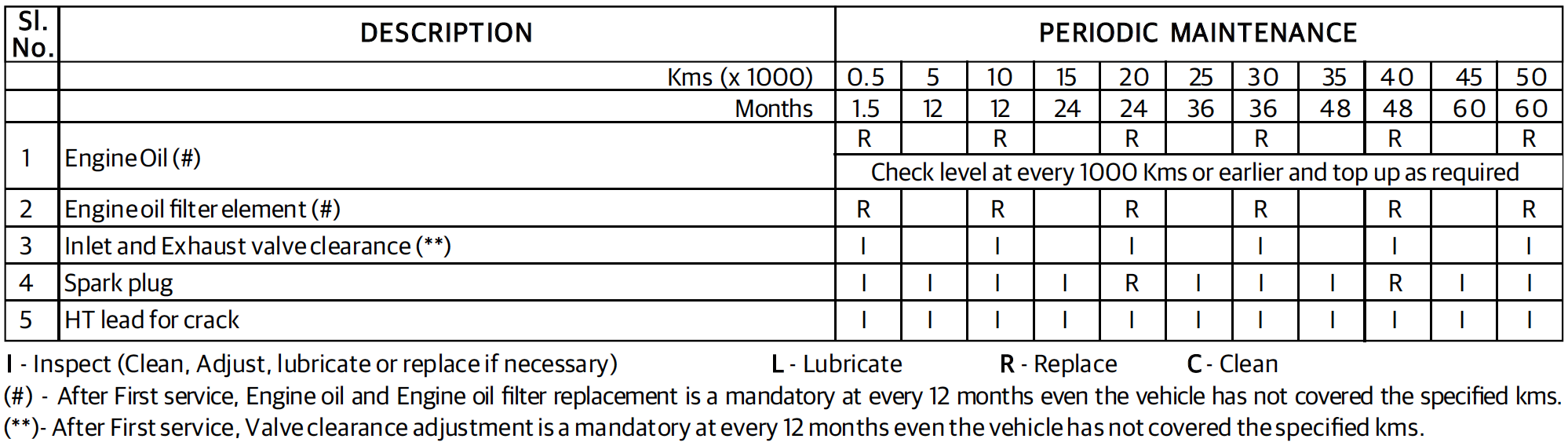 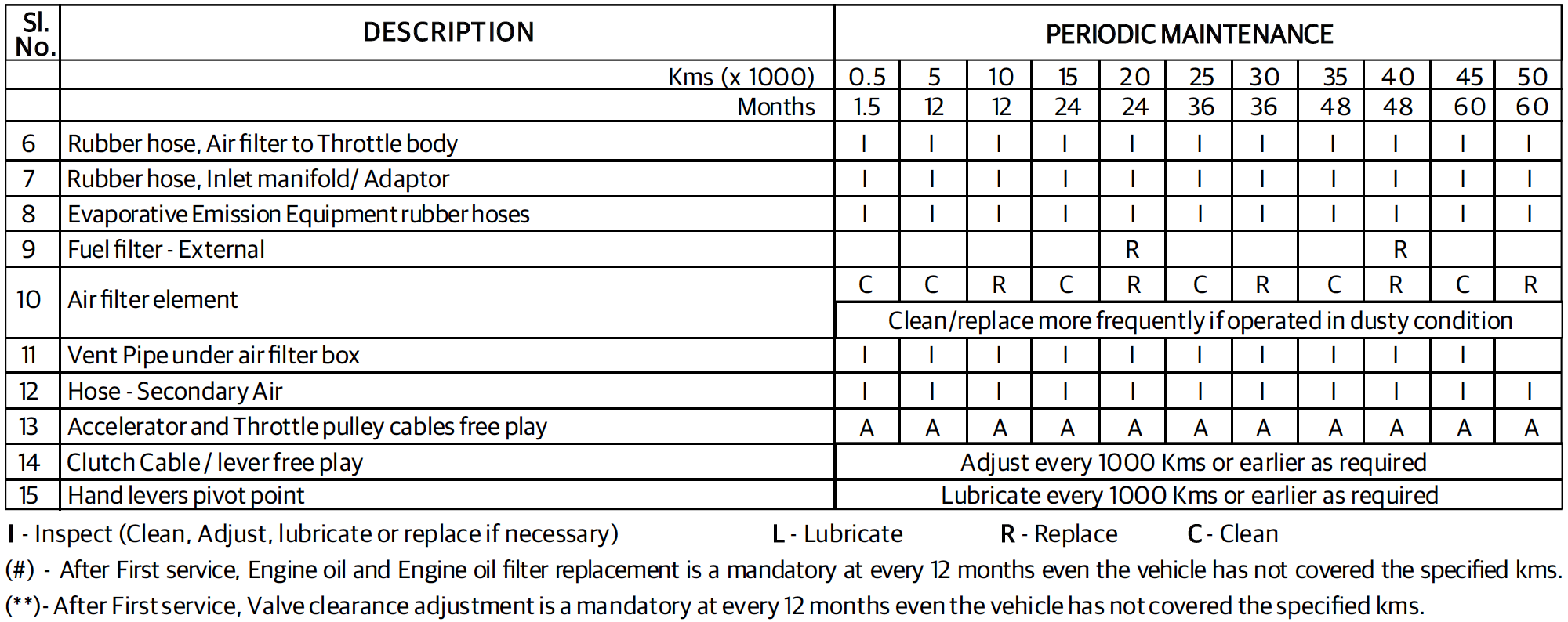 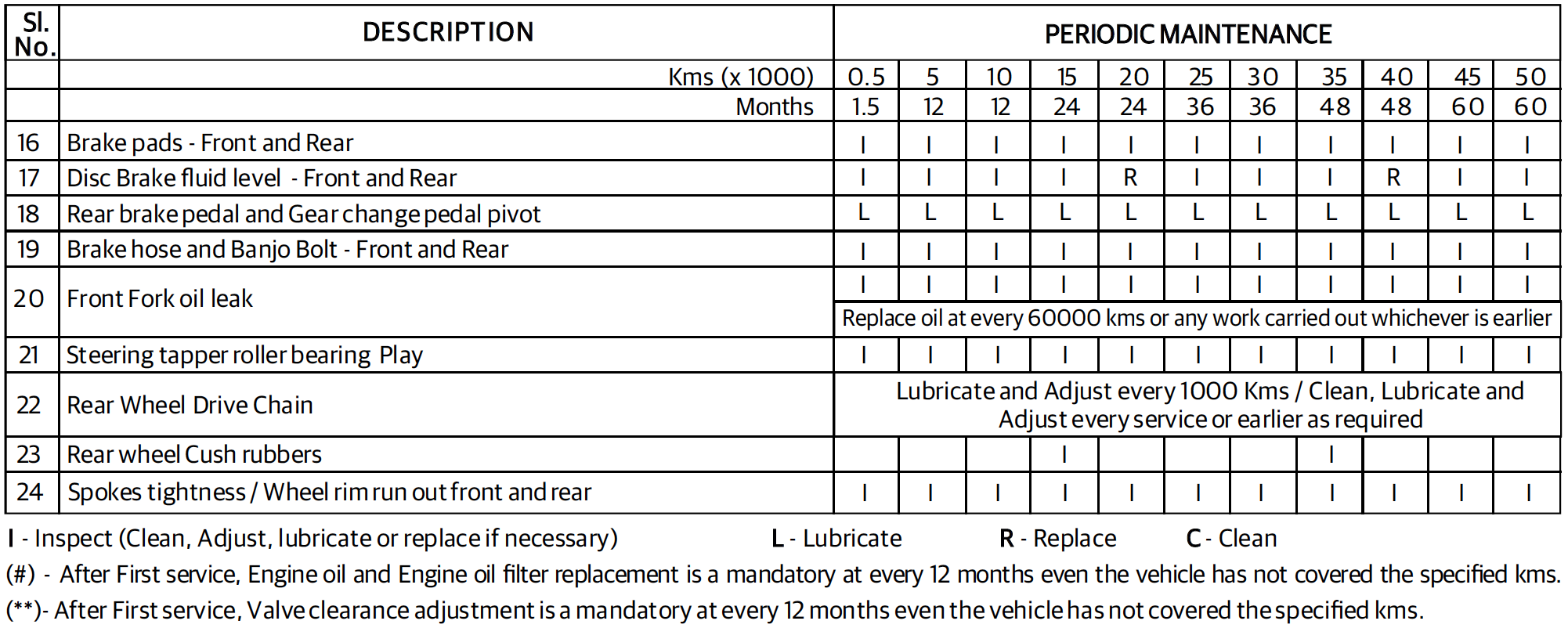 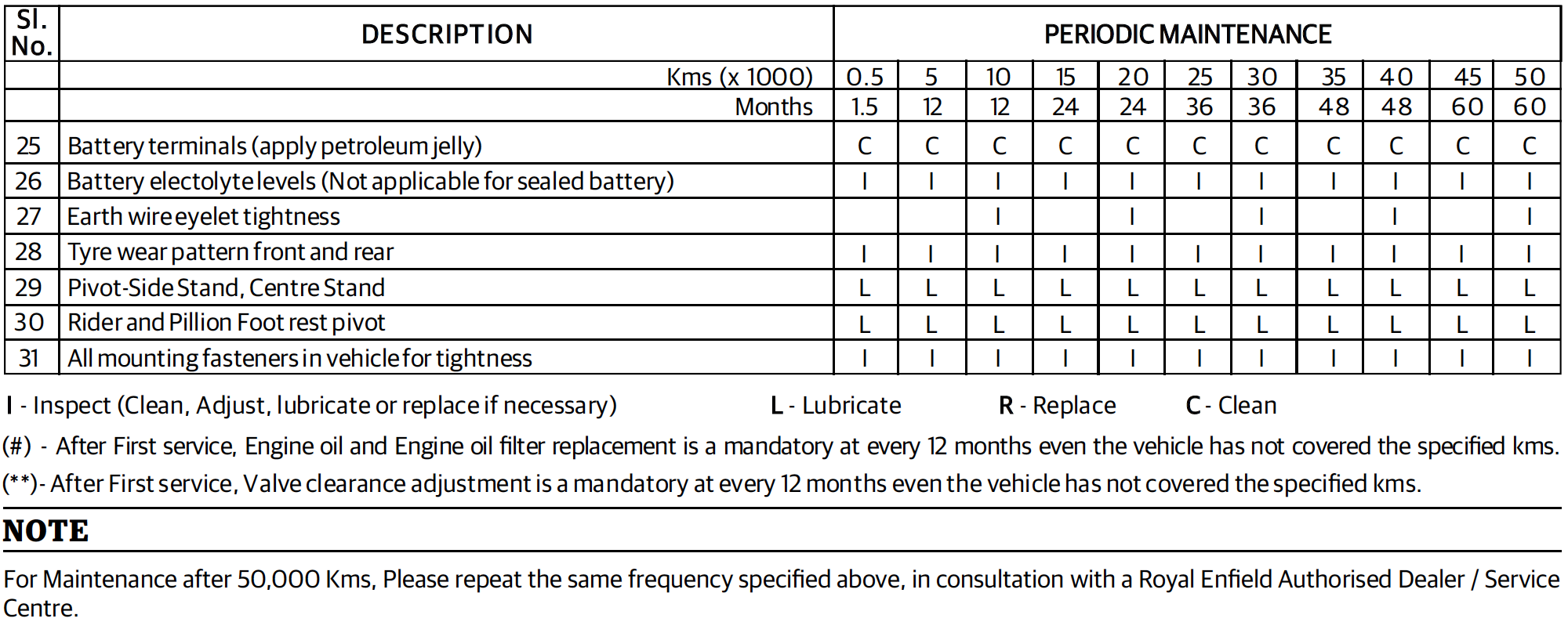 